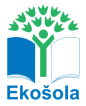 Št. aktivnosti: 26Datum izpisa: 21.11.2019


OŠ heroja Janeza Hribarja in Vrtec PolhekEKOAKCIJSKI NAČRTZa šolsko leto: 2019/2020


RAVNANJE Z ODPADKI / NAČRTUčinkovitejše izvajanje obstoječega programa za ravnanje z odpadkiVodja aktivnosti:Hejdi Baraga (Učitelj predmetne stopnje)
Vsebina aktivnosti:Na šoli že poteka ločeno zbiranje odpadkov po razredih.  Imamo zabojnike za ločeno zbiranje odpadkov.  Z učenci - eko stražo bomo to preverjali. Zbirali bomo baterije in zamaške, učenci jih bodo v varstvu zbrali in odnesli na zbirna mesta na šoli. Hišnik pa jih bo odpeljal na Dinos (zamaške).  Za zbiranje kartuš in tonerjev bomo organizirali zbiralne akcije, starše bomo obvestili po lokalni televiziji Oron in z obvestilom, ki jih bomo dali staršem. 
Cilji aktivnosti:Ločeno zbiranje odpadkov (poudarek tudi na: baterijah, tonerjih, tuših, zamaški)h. 



RAVNANJE Z ODPADKI / LOČENO ZBIRANJE ODPADNIH MATERIALOVZbiranje bioloških odpadkovVodja aktivnosti:Lucija Truden (Vzgojitelj)
Vsebina aktivnosti:Pri pripravi dopoldanske in popoldanske malice bodo strokovni delavci z doslednim, ločenim zbiranjem bioloških odpadkov zgled otrokom in ostalim. V ta namen ima vsak oddelek priskrbljeno eno odpadno PVC embalažo, kamor odlagamo olupke in ostale biološke odpadke od malice. Poskrbeli bomo, da se bodo PVC embalaže z odpadki vsakodnevno (po potrebi večkrat) praznile v za to namenjen zabojnik in se naslednji dan čiste vrnile v oddelek. 
Cilji aktivnosti:- Spodbujati in navajati otroke/strokovne delavce na ločeno ter dosledno zbiranje bioloških odpadkov.



RAVNANJE Z ODPADKI / LOČENO ZBIRANJE ODPADNIH MATERIALOVZbiranje odpadnih baterijVodja aktivnosti:Lucija Truden (Vzgojitelj)
Vsebina aktivnosti:V vrtcu imamo že nekaj časa prijeten eko zbirni kotiček. Izdelan je v obliki eko hišice, v kateri prebivajo gospa Baterija, gospod Kartušnik in Zamaškovi. Hišica je narejena iz naravnih materialov – lesenega ogrodja, kartonskih sten, vrvi in lesenih strešnikov. Je prijetna in vabljiva. Otrokom omogoča zbiranje odpadkov na igriv način. Polni se skozi vhodna vrata ali strešni okni. Prozorne odprtine dodatno omogočajo še opazovanje in primerjanje količine zbranih odpadkov. Otroci, starši, stari starši in ostali obiskovalci vrtca se redno ustavljajo ob njej in aktivno ločujejo, zbirajo. Z zbiranjem radi nadaljujemo tudi v tem šolskem letu.
Cilji aktivnosti:- Ozaveščanje staršev, otrok, strokovnih delavcev in ostalih o možnosti ločenega in pravilnega zbiranja nevarnih odpadkov v vrtcu.



RAVNANJE Z ODPADKI / LOČENO ZBIRANJE ODPADNIH MATERIALOVZbiranje pokrovčkovVodja aktivnosti:Lucija Truden (Vzgojitelj)
Vsebina aktivnosti:V vrtcu imamo že nekaj časa prijeten eko zbirni kotiček. Postavljen je na vidnem in otrokom ter staršem lahko dostopnem mestu. Izdelan je v obliki eko hišice, v kateri prebivajo Zamaškovi, gospa Baterija in gospod Kartušnik. Hišica je narejena iz naravnih materialov – lesenega ogrodja, kartonskih sten, vrvi in lesenih strešnikov. Je prijetna in vabljiva. Otrokom omogoča zbiranje odpadkov na igriv način. Polni se skozi vhodna vrata ali strešni okni. Prozorne odprtine dodatno omogočajo še opazovanje in primerjanje količine zbranih odpadkov. Otroci, starši, stari starši in ostali obiskovalci vrtca se redno ustavljajo ob njej in aktivno ločujejo, zbirajo. Z zbiranjem radi nadaljujemo tudi v tem šolskem letu.
Cilji aktivnosti:- Ozaveščanje staršev, otrok, strokovnih delavcev in ostalih o možnosti ločenega in pravilnega zbiranja odpadkov z namenom recikliranja in ponovne uporabe ter hkrati dobrodelnosti.  



RAVNANJE Z ODPADKI / LOČENO ZBIRANJE ODPADNIH MATERIALOVZbiranje izrabljenih tonerjev in kartušVodja aktivnosti:Lucija Truden (Vzgojitelj)
Vsebina aktivnosti:V vrtcu imamo že nekaj časa prijeten eko zbirni kotiček. Izdelan je v obliki eko hišice, v kateri prebivajo gospod Kartušnik, gospa Baterija in Zamaškovi. Hišica je narejena iz naravnih materialov – lesenega ogrodja, kartonskih sten, vrvi in lesenih strešnikov. Je prijetna in vabljiva. Otrokom omogoča zbiranje odpadkov na igriv način. Polni se skozi vhodna vrata ali strešni okni. Prozorne odprtine dodatno omogočajo še opazovanje in primerjanje količine zbranih odpadkov. Otroci, starši, stari starši in ostali obiskovalci vrtca se redno ustavljajo ob njej in aktivno ločujejo, zbirajo. Z zbiranjem radi nadaljujemo tudi v tem šolskem letu.
Cilji aktivnosti:- Ozaveščanje staršev, otrok, strokovnih delavcev in ostalih o možnosti ločenega in pravilnega zbiranja nevarnih odpadkov v vrtcu.



RAVNANJE Z ODPADKI / LOČENO ZBIRANJE ODPADNIH MATERIALOVZbiranje odpadnih oblačilVodja aktivnosti:Lucija Truden (Vzgojitelj)
Vsebina aktivnosti:V vrtcu imajo otroci vsak svoj predal, v katerem imajo shranjena rezervna oblačila. Ob raznolikih dejavnostih, v vseh vremenskih razmerah se večkrat zgodi, da se otroci zmočijo, umažejo... Umazana oblačila trenutno odnašajo domov v PVC vrečkah.  Zavedamo se problematike plastike v našem okolju, zato si želimo, da bi PVC vrečke v vsakdanjem življenju vedno manj uporabljali. S tem namenom bomo izvedli zbiralno akcijo odpadnih bombažnih majic in v sodelovanju z učenci osnovne šole iz njih sešili vrečke. Te bodo veliko bolj prijetne in okolju prijazne, saj bodo služile za večkratno uporabo.
Cilji aktivnosti:- Ozaveščanje staršev, otrok, strokovnih delavcev in ostalih o možnosti ločenega in pravilnega zbiranja odpadkov z namenom recikliranja in ponovne uporabe.



HRANA IN ZDRAVJE / NAČRTPriprava sheme šolskega sadjaVodja aktivnosti:Hejdi Baraga (Učitelj predmetne stopnje)
Vsebina aktivnosti:Naša šola bo  izvajala Shemo šolskega sadja.   Sadje in zelenjavo bomo ponudili vsako sredo. Na voljo bo pred začetkom pouka od 7.30 do konca pouka v razredih. 
Cilji aktivnosti:Shema promovira uživanje sadja in zelenjave.  Namen sheme  je ustaviti trend zmanjševanja porabe sadja in zelenjave in hkrati omejiti naraščanje pojava prekomerne telesne teže in debelosti pri otrocih. Slednja namreč povečuje tveganje za nastanek številnih bolezni sodobnega časa, kot je sladkorna bolezen tipa 2, srčno-žilne bolezni, rak, osteoporoza, itd... 



HRANA IN ZDRAVJE / NAČRTVsakodnevno zagotavljanje raznovrstne prehrane Vodja aktivnosti:Tatjana Leskovec (Pomočnik ravnatelja)
Vsebina aktivnosti:Prehrana predstavlja v vseh starostnih obdobjih pomemben dejavnik zdravja, še posebej pa je pomembna v otroštvu, saj otroci rastejo in se razvijajo. Zato bomo pri načrtovanju prehrane dosledno upoštevali prehranske normative in priporočila za zdravo prehrano otrok, ki smo jih prevzeli po evropskih priporočilih in se ravnamo po prehranskih smernicah v vrtcu in šoli, ki jih je izdalo Ministrstvo za zdravje.  Jedilniki so usklajeni s priporočenimi energijskimi in hranilnimi vnosi in  pripravljeni obroki so sestavljeni iz priporočenih kombinacij različnih vrst živil iz vseh skupin živil.  Pri obrokih bomo  uporabljali tudi živila z oznako eko ali bio.  
Cilji aktivnosti:Spoznati pomen raznovrstne prehrane.  



HRANA IN ZDRAVJE / NAČRTZagotavljanje svežega sadja in zelenjave za malicoVodja aktivnosti:Tatjana Leskovec (Pomočnik ravnatelja)
Vsebina aktivnosti:Naša šola bo pri načrtovanju prehrane dosledno upoštevala  prehranske normative in priporočila za zdravo prehrano otrok.  V vsak obrok  bomo vključili sveže sadje ali zelenjavo. V  jedilnike bomo postopoma vnašali lokalno pridelana živila. Začeli bomo z krompirjem in jabolki.
Cilji aktivnosti:Spoznati pomen zdrave prehrane. Spoznati pomen lokalno pridelanih živil. 



HRANA IN ZDRAVJE / OZAVEŠČANJEHrana in zdravje - Tradicionalni slovenski zajtrkVodja aktivnosti:Lucija Truden (Vzgojitelj)
Vsebina aktivnosti:Projekt Tradicionalni slovenski zajtrk bo tudi letos eden izmed osrednjih dogodkov dneva slovenske hrane, ki ga bomo na naši šoli in v vrtcu obeležili v petek, 15. novembra 2019.  Z zdravim zajtrkom bomo najprej postregli starše in druge obiskovalce, ki bodo v jutranjih urah v vrtec prihajali skupaj z otrokom. Na stojnici jih bodo pričakali in pogostili učenci, ki obiskujejo čebelarski krožek. Vsak oddelek vrtca bo zajtrk obogatil in popestril na svoj način. Modri polhki bodo na zajtrk povabili tudi gospoda župana in gospo ravnateljico. Poskrbeli bomo, da bodo živila na ta dan lokalno pridelana oziroma pridelana v Sloveniji.  V tednu pred in po Tradicionalnemu slovenskemu zajtrku bo sledila predstavitev čebelarstva in različne ustvarjalne dejavnosti, ki bodo pomagale še dodatno ozavestiti sam pomen zdravega načina življenja. 
Cilji aktivnosti:- Otroke, mladino in širšo javnost seznanjati o pomenu zajtrka ter pomenu in prednostih lokalno pridelanih živil. - Seznanjati o pomenu kmetijstva in čebelarstva ter njunem vplivu na okolje.  - Ozaveščati  pomen zdravega načina življenja, vključno z gibanjem in športnimi aktivnostmi. 



HRANA IN ZDRAVJE / ZDRAV ŽIVLJENSKI SLOGIzvajanje aktivnosti za zdravje in dobro počutje - vsakodnevne »minute za zdravje« Vodja aktivnosti:Valerija Škrbec (Vzgojitelj)
Vsebina aktivnosti:- Sprehodi z eko vrečko (pobiranje odpadkov) - Spodbujanje pozdravljanja mimoidočih (nasmeh, pomah, lepa beseda) - Umirjene sadne minutke (sadna nabodalca, piknik v naravi...) - Gibalne in rajalne igre (v igralnici, telovadnici, na hodniku, prostem) - Masaže in umirjanje ob instrumentalni glasbi - Branje z ovčko (individualni čas z otrokom pred počitkom) - Umivanje zob (sodelovanje z zobno asistentko) 
Cilji aktivnosti:- Otrok spoznava, da na njegovo zdravje vpliva okolje in on sam. - Otrok spoznava, da mu uživanje različne zdrave hrane, telesne vaje in počitek pomagajo ohranjati zdravje. - Otrok pridobiva navade nege telesa.



HRANA IN ZDRAVJE / ZDRAV ŽIVLJENSKI SLOGIzvajanje aktivnosti za zdravje in dobro počutje Vodja aktivnosti:Darja Remec (Vzgojitelj)
Vsebina aktivnosti:- Sadna pogostitev ob rojstnih dnevih - Spodbujanje k poizkušanju hrane, ki jo otroci odklanjajo - Tradicionalni slov. zajtrk  - Izvajanje gibalnih aktivnosti: (gibalne minutke, vadbene ure z rekviziti ali brez) v prostoru in na prostem  - Aktivnosti v okviru Malega sončka  -Uporaba različnih odpadnih materialov za različne namene (likovno ustvarjanje, did. pripomočki, darila...)  - Socialne igre, reševanje konfliktov, medsebojna pomoč  - Obisk MEDGENERACIJSKEGA CENTRA in druženje z oskrbovanci  - Obisk starih staršev v vrtcu  
Cilji aktivnosti:- Vzgajanje za zdrav način življenja (hrana, gibanje). - Spodbujanje kreativnosti, inovativnosti in izmenjava idej. - Spodbujanje pozitivnih medsebojnih odnosov in medgeneracijsko sodelovanje. 



OKOLICA ŠOLE / NAČRTPriprava in izvedba načrta ter zadolžitev za skrb za ptice Vodja aktivnosti:Klavdija  Janež  (Učitelj razredne stopnje)
Vsebina aktivnosti:Ob šoli imamo evropski park. 20. septembra smo postavili ptičje krmilnice na drevesa v parku.  Dobili smo tudi hrano za ptice. Vsak razred je dobil eno ptičjo krmilnico in s tem prevzel skrb za ptice. 
Cilji aktivnosti:Skrbeti za ptice.  Prevzeti odgovornost. 



OKOLICA ŠOLE / NAČRTIzdelava programa za vzdrževanje in skrb okolice ustanove Vodja aktivnosti:Nevenka Dražetič (Učitelj razredne stopnje)
Vsebina aktivnosti:V ustanovi je razobešen seznam, kateri razred čisti okolico šole. Vsak razred na šoli je zadolžen, da v štirinajstih dneh skrbi za čistočo okolice šole.  Ob šoli je tudi evropski park, za katerega tudi poskrbimo, da bo vzdrževan in čist.  
Cilji aktivnosti:Vzdrževati čisto okolico šole. Vključiti vse razrede na šoli k urejanju okolice šole. 



OKOLICA ŠOLE / VZDRŽEVANJE IN UREJANJEVključevanje učencev v urejanje okolice ustanove - pobiranje odpadkov Vodja aktivnosti:Lucija Truden (Vzgojitelj)
Vsebina aktivnosti:Živimo v dolini, obdani z gozdom. V njej najdemo veliko naravnih znamenitosti na katere smo ponosni in smo jih dolžni ohranjati. Zadnje čase se ponovno srečujemo s problemom nepravilnega odlaganja odpadkov. Te najdemo v naravi, predvsem pa ob prometnih poteh, v okolici šole in šolskega igrišča. Zavedamo se, da je o pravilnem ravnanju z odpadki potrebno začeti ozaveščati otroke že v predšolskem obdobju. Zato smo se v vrtcu odločili, da na sprehode dosledno nosimo vrečko, ki je pripravljena v Eko kotičku. S pobiranjem odpadkov želimo naše okolje ohraniti lepo in čisto, hkrati pa ljudi okrog sebe z zgledom spodbuditi na bolj ustrezno ravnanje.
Cilji aktivnosti:- Razvijanje naklonjenega, spoštljivega in odgovornega odnosa do žive in nežive narave. - Otrok pridobiva izkušnje, kako sam in drugi ljudje vplivajo na naravo in kako lahko dejavno prispeva k varovanju in ohranjanju naravnega okolja. 



OKOLICA ŠOLE / VZDRŽEVANJE IN UREJANJEVzdrževanje okolice šoleVodja aktivnosti:Nevenka Dražetič (Učitelj razredne stopnje)
Vsebina aktivnosti:Skrb za čistočo šole je ena zelo pomembnih  dejavnosti. Pomembno je, da se zaposleni in učenci zavedajo, da lahko sami veliko  pripomoremo k čistoči okolice šole. Za čistočo okolice skrbijo učitelji  in učenci po določenem seznamu. Tudi kuharice z ločenim zbiranjem odpadkov v za to določene zabojnike ob šoli. Okolico šole pa redno vzdržuje hišnik z urejanjem zelenic ter evropskega parka. 
Cilji aktivnosti:Ohraniti čisto okolico šole ter okolico šole vzdrževati. Vključiti zaposlene in učence v urejanje okolice šole. Ozaveščati učence, da lahko tudi sami veliko pripomorejo k urejenosti okolice šole. 



SPLOŠNO / OBVEŠČANJE IN MEDIJIObveščanje lokalne skupnosti/medijev o projektih in dosežkih ustanove v programu Ekošola Vodja aktivnosti:Nevenka Dražetič (Učitelj razredne stopnje)
Vsebina aktivnosti:Lokalno skupnost bomo obveščali o projektih eko šole in dosežkih ali zbiralnih akcijah preko lokalnega časopisa Obrh in lokalne televizije Oron. 
Cilji aktivnosti:Lokalno skupnost obveščat o dosežkih in izvajanju projektov eko šole. 



SPLOŠNO / OBVEŠČANJE IN MEDIJIObveščanje o projektih in dosežkih v programu Ekošola med pedagoškim, strokovnim in tehničnim osebjem v ustanovi Vodja aktivnosti:Nevenka Dražetič (Učitelj razredne stopnje)
Vsebina aktivnosti:Na šoli bodo potekale različne eko dejavnosti. Dejavnosti bomo fotografirali in objavljali na spletni strani šole, v lokalnem časopisu in v drugih revijah. Na koncu leta pa tudi v šolskem časopisu Reglač.  O aktivnostih bomo poročali tudi na sestankih, konferencah  in v ekokotičku. 
Cilji aktivnosti:Obveščati pedagoške delavce o eko aktivnostih na šoli in eko projektih. 



SPLOŠNO / OBVEŠČANJE IN MEDIJIUreditev ekokotička v ustanovi in dogovor o urejanju in ažuriranju ekokotička (zadolžitve otrok) Vodja aktivnosti:Jerneja Štritof (Učitelj)
Vsebina aktivnosti:Ekoktiček je nameščen na šoli na predmetni stopnji in na razredni stopnji, tudi na podružnični šoli.  Zadolženi bomo vsi razredi na razredni in predmetni stopnji za urejanje tega kotička. V kotičku bomo učence ozaveščali o pravilnem odlaganju odpadkov. Tam bomo razstavljali eko izdelke, likovne in literarne izdelke učencev. Tam bomo razobesili tudi različne plakate z eko tematiko ter ocene ob pregledu, kako učenci posameznih razredov poskrbijo za pravilno odlaganje odpadkov po malici. V eko kotičku so aktualne novice. 
Cilji aktivnosti:Urejanje ekokotička z različnimi izdelki učencev vseh razredov. 



SPLOŠNO / ZELENA ZASTAVANamestitev/izobešanje zelene zastave pred vhodom v ustanovo Vodja aktivnosti:Sonja Jozelj (Ravnatelj)
Vsebina aktivnosti:V ustanovi je zelena zastava razobešena  pred vhodom v šolo. 
Cilji aktivnosti:Namestitev zelene zastave pred vhodom v ustanovo. 



SPLOŠNO / RAZNOAli so dejavnosti iz programa Ekošola vključene v LDN ustanoveVodja aktivnosti:Sonja Jozelj (Ravnatelj)
Vsebina aktivnosti:V LDN šole je vključena tudi EKO ŠOLA kot državni projekt. Navedene so  aktivnosti in eko projekti na naši ustanovi. Vključeni so naslednji projekti: svetovni dan hrane,Tradicionalni slovenski zajtrk, skrb za urejenost učilnic in okolice šole, sejem Altermed. 
Cilji aktivnosti:Vljučiti eko aktivnosti ter eko projekte v LDN šole. 



SPLOŠNO / RAZNOOkrasitev in oprema prostorov ustanove z ekoizdelki, ki so jih izdelali otroci, učenci Vodja aktivnosti:Helena Obreza Novak (Učitelj razredne stopnje)
Vsebina aktivnosti:Pri likovni umetnosti in  ustvarjanih krožkih ter na tehniških dnevih ustvarimo z učenci veliko izdelkov, nekateri so tudi izdelani iz odpadne embalaže oziroma odpadnega papirja. S temi izdelki okrasimo razrede na  šoli in vrtec. Razstavili jih bomo pa tudi v eko kotičku.  Nekatere izdelke bomo objavljali  v različnih ustvarjalnih revijah. 
Cilji aktivnosti:Izdelati različne likovne izdelke v različnih likovnih tehnikah in z različnimi likovnimi materiali iz odpadne emlabalže in odpadnega papirja. 



$Projektne aktivnosti / EKO - paketNagradni natečajVodja aktivnosti:Nevenka Dražetič (Učitelj razredne stopnje)
Vsebina aktivnosti:Odpadno embalažo posebej ločujemo v za to namenjene zabojnike ali rumene vrečke. in tako omogočimo njeno ponovno uporabo oziroma recikliranje. Odpadna embalaža pa je lahko odličen material za likovno ustvarjanje. 
Cilji aktivnosti:Učence ozaveščamo o pravilnem ločenem zbiranju odpadkov, odpadne embalaže. Likovno ustvarjanje iz odpadne embalaže v različnih likovnih tehnikah. 



$Projektne aktivnosti / Odpadkom dajemo novo življenjedidaktika, ozaveščanjeVodja aktivnosti:Kristina Škulj (Učitelj)
Vsebina aktivnosti:Pri različnih dejavnostih (podaljšanem bivanju, likovni umetnosti, krožkih) učencem predstaviti krogotok  za odpadne materiale iz vsakdanjega življenja ter opredeliti sodelujoče v tem krogotoku (krožno gospodarstvo) na osnovi Dinosovih krogotokov. Izdelovanje uporabnih izdelkov iz odpadne embalaže (papir, plastična embalaža)  in sodelovanje v NAGRADNEM NATEČAJU z izdelki učencev. 
Cilji aktivnosti:Spodbujati in ozaveščati učence  o ločevanju različnih vrst odpadne embalaže, še posebej odpadnega papirja in kartona, odpadne plastike, odpadne kartonske embalaže za mleko in sokove (KEMS ali Tetra Pak). Spoznavanje sestave različnih vrst embalaže, možnostih njihove predelave in recikliranja ter uporabi novih izdelkov iz recikliranih materialov. Spodbujati k oblikovanjem krogotokov za odpadne materiale iz vsakdanjega življenja ter opredeliti sodelujoče v tem krogotoku (krožno gospodarstvo) na osnovi Dinosovih krogotokov. Iskati in predstavljati primere dobre prakse na področju ločevanja odpadkov, recikliranja in izdelave ter uporabe novih izdelkov iz recikliranih materialov.



$Projektne aktivnosti / Ekokviz OŠdidaktika, ozaveščanjeVodja aktivnosti:Simona  Levec  (Učitelj predmetne stopnje)
Vsebina aktivnosti:Učenci bodo sodelovali v EKO KVIZU.  UČENCI 6. IN 7.  RAZREDA BODO  NA EKOKVIZU ZA OSNOVNE ŠOLE TEKMOVALI  TUDI ZA NASLOV NAJVEČJA EKOFACA.
Cilji aktivnosti:Učenci  bodo preko tekmovanja v ekoznanju spoznavali:  Gozd (za šeste razrede). Okoljski odtis, Podnebne spremembe (za sedme razrede).  



$Projektne aktivnosti / Altermedlokalna pridelava hrane, gibanje, zdravjeVodja aktivnosti:Barbara Turk (Učitelj razredne stopnje)
Vsebina aktivnosti: V mesecu marcu se bo naša šola udeležila sejma Altermed v Celju. Smo EKOŠOLA in se bomo v sklopu projekta  predstavili na sejmu s stojnico.    
Cilji aktivnosti:Obiskovalcem bomo na stojnici predstavili naš kraj, našo šolo ter  lokalne pridelke. Predstavili bomo tudi likovne izdelke učencev pa tudi dobrote, ki so jih pripravili učenci s  svojimi mentoricami.  



